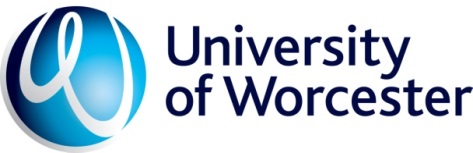 Course Annual Evaluation Report and Enhancement Plan 2017/18Please refer tohttps://www2.worc.ac.uk/aqu/667.htm